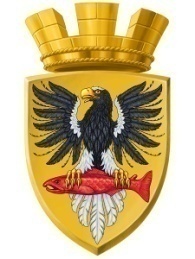 Р О С С И Й С К А Я  Ф Е Д Е Р А Ц И ЯКАМЧАТСКИЙ КРАЙП О С Т А Н О В Л Е Н И ЕАДМИНИСТРАЦИИ ЕЛИЗОВСКОГО ГОРОДСКОГО ПОСЕЛЕНИЯОт  27.09.2017 года                                                                                                               № 909-п         г.ЕлизовоО присвоении адреса земельному участку с кадастровым номером 41:05:0101001:6764 	Руководствуясь статьей 14 Федерального закона от 06.10.2003 № 131-ФЗ «Об общих принципах организации местного самоуправления в Российской Федерации», Уставом Елизовского городского поселения, согласно Правилам присвоения, изменения и аннулирования адресов, утвержденным постановлением Правительства Российской Федерации от 19.11.2014 № 1221, на основании заявления Панина А.Е. представляющего интересы                       Шикова В.А., действующего на основании доверенности от 07.06.2017 года, зарегистрированной в реестре за № 1Д-410, о выдаче разрешения на строительство индивидуального жилого дома и принимая во внимание: договор аренды земельного участка от 14.08.2015 № 65, соглашение б/н от 30.06.2017 о передаче прав и обязанностей по договору аренды земельного участка от 14.08.2015 № 65,ПОСТАНОВЛЯЮ:Присвоить адрес земельному участку с кадастровым номером 41:05:0101001:6764: Россия, Камчатский край, Елизовский муниципальный район, Елизовское городское поселение, Елизово г., Малиновая ул., 23.Направить настоящее постановление в Федеральную информационную адресную систему для внесения сведений установленных данным постановлением.Управлению делами администрации Елизовского городского поселения опубликовать (обнародовать) настоящее постановление в средствах массовой информации и разместить в информационно – телекоммуникационной сети «Интернет» на официальном сайте администрации Елизовского городского поселения. Шикову В.А. обратиться в Управление Федеральной службы государственной регистрации, кадастра и картографии по Камчатскому краю для внесения изменений уникальных характеристик объекта недвижимого имущества.Контроль за исполнением настоящего постановления возложить на руководителя Управления архитектуры и градостроительства администрации Елизовского городского поселения.Глава администрации Елизовского городского поселения                                                   Д.Б. Щипицын